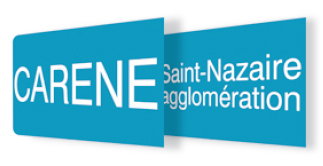 La CARENE Saint-Nazaire Agglomération(10 communes / 125 000 habitants)Communauté d’Agglomération de la REgion Nazairienne et de l’EstuaireDGA Communication et Attractivité Recrute Un(e) Responsable du service des Relations Publiques et internationales (H/F)Cadre d’emploi des attachés territoriaux Le territoire de la Communauté d’Agglomération de Saint Nazaire est riche de sa diversité. Vitalité et audace, patrimoines naturels remarquables, situation géographique exceptionnelle au croisement de l’Océan, de la Loire et des marais de Brière font de ce territoire un espace aux atouts variés et exceptionnels. Fort de ses propres dynamiques, adossé à des collaborations étroites avec ses partenaires, le territoire de la Communauté d’Agglomération de Saint Nazaire développe des projets innovants et structurants dans lesquels les enjeux de communication sont majeurs. Le territoire revendique aujourd’hui sa personnalité autour d’une dynamique touristique, Saint-Nazaire renversante, et s’appuie sur son positionnement de vie urbaine et originale au bord de l’océan. Rattaché(e) hiérarchiquement à l’adjoint(e) à la Directrice générale adjointe, la fonction de responsable du service Relations publiques et internationales participe à la mise en œuvre des orientations stratégiques et couvre plusieurs domaines :Relations publiques et Protocole :Accompagner tous les temps forts de la vie municipale et d’agglomération en organisant des temps d’accueil privilégiés auprès de publics identifiés.Mise en œuvre des différentes manifestations commémoratives en lien avec les autorités compétentes et les associations.Organiser des opérations de relations publiques qui contribuent à la promotion les deux institutions (Vœux, salons, inaugurations...).Garantir la qualité de l’accueil et du protocole : gestion des fichiers, des invitations, mise en œuvre des règles protocolaires, élaboration des déroulés….Relayer la stratégie de la Ville et de la CARENE auprès de différents publics et promouvoir l'image et les valeurs des deux institutions.À l’international : Participer à la mise en œuvre des orientations stratégiques en matière de jumelages et de coopération internationale Organiser l’accueil des délégations invitées sur le territoire.Accompagner des activités liées aux jumelages en lien avec les partenaires et associations concernées.Organiser et animer le réseau des partenaires des relations internationales du territoire.Développer des politiques de coopérations en vue d'échanges de savoir-faire et de partage d'expériences et de connaissances autour de problématiques communes. Expertiser et développer les réseaux en vue de favoriser l’identification et la notoriété du territoire en lien avec les partenaires économiques et institutionnels En lien avec les Directions concernées pour lesquelles le service peut être amené à intervenir, assurer une fonction de promotion de la Ville et du territoire dans des domaines économiques, sociaux, culturels et de développement durable.Plus globalement : -Encadrer et animer le service. À ce titre, en manager les ressources (humaines, administratives et budgétaires).Développer et mettre en œuvre une stratégie de relations publiques en lien avec les projets de mandat des deux collectivités.Contribuer à l’élaboration des stratégies de communication et d’information pour la Ville et la CARENE et s’associer à leur mise en œuvre par des plans d’actions correspondant aux objectifs fixésRéaliser une veille sur les réalisations et les « bonnes pratiques » mises en œuvre au sein d’autres territoires en France et à l’étranger.Les compétences et qualités nécessaires :Aptitude au management, capacité à mobiliser, valoriser et développer les compétences de ses collaborateurs.Excellente connaissance du fonctionnement des deux institutions (formel et informel), de leurs activités (cœur de métiers...) et des réseaux dans lesquels elles s’inscrivent.Capacité à gérer un budget .et à rendre compte de la pertinence des choix financiers à court, moyen et long terme.Ecoute et adaptabilité pour comprendre et répondre à l'ensemble des problématiques posées par les directions des deux institutions (direction générale, fonctionnelle...).Connaissance fine du territoire et des spécificités locales permettant d’identifier les réseaux internationaux pertinents.Aptitude à piloter des projets et à animer des réseaux.Garantir la mise à jour, par le service, du fichier protocolaire via un logiciel ad hoc (Kolok ou autre) et des processus de recueil et de mise à jour des informations au sein des deux collectivités Maitrise de l’anglais.Qualités relationnelles et sens de la diplomatieQualités rédactionnelles.Capacité à travailler en équipe et en transversalité.Disponibilité et amplitude horaire possible soir et week-end selon événementsFormation BAC +3 minimum.Adresser votre candidature (CV + lettre de motivation) :Monsieur le Président de la CARENEBP 305 - 44605 - SAINT NAZAIRE CEDEXTél. 02 51 16 48 48Avant le 25 novembre 2021